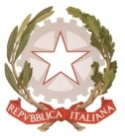 MINISTERO  DELL’ ISTRUZIONE, DELL’UNIVERSITA’, DELLA RICERCAUFFICIO SCOLASTICO REGIONALE PER IL LAZIOLICEO SCIENTIFICO STATALETALETE”Roma, 14/01/2019							Agli alunni delle classi 3A - 3C – 3G							Ai genitori 												Ai docenti accompagnatori Prof.ri   Zampogna, Stara, Cittadini e Careri							Al DSGA							Sito webCIRCOLARE n. 177Oggetto:Stage ASL Ventotene -  Aprile 2019 – Versamento acconto.Si invitano le classi in indirizzo, che parteciperanno allo stage all’ isola di VentoteneChe si svolgerà durante la prima settimana del mese di Aprile, data da definire, a formalizzare l’adesione entro e non oltre il 20/01/2019, producendo:ricevuta versamento acconto di € 200,00 (utile per prenotare il soggiorno entro fine mese) su un importo totale di circa € 375,00 (inclusi € 10,00 per rimborso docenti accompagnatori, come da delibera n.339 del 23/10/17); modello autorizzazione debitamente firmato dai genitori e dallo studente;modello allergie.I suddetti documenti dovranno essere raccolti dal docente accompagnatore e consegnati in segreteria entro e non oltre la data del 21/01/2019.Per cogenti motivi organizzativi, concordati con la struttura ospitante, si raccomanda la puntualità nella consegna di quanto richiesto  entro la data indicata.	 IL DIRIGENTE SCOLASTICO                                                                            Prof. Alberto Cataneo        (Firma autografa sostituita a mezzo stampa 					                  Ai sensi dell’art.3 comma 2 del d.lgs. n.39/1993)